עזר לצבי פרשת בחוקותיקריאת התורה – מחזור השנהמגילה כט:רמב"ם הלכות תפילה ונשיאת כפים יג:אבחוקותי – שתהיו עמלים בתורהאישים ושיטות – הנצי"ב עמ' ה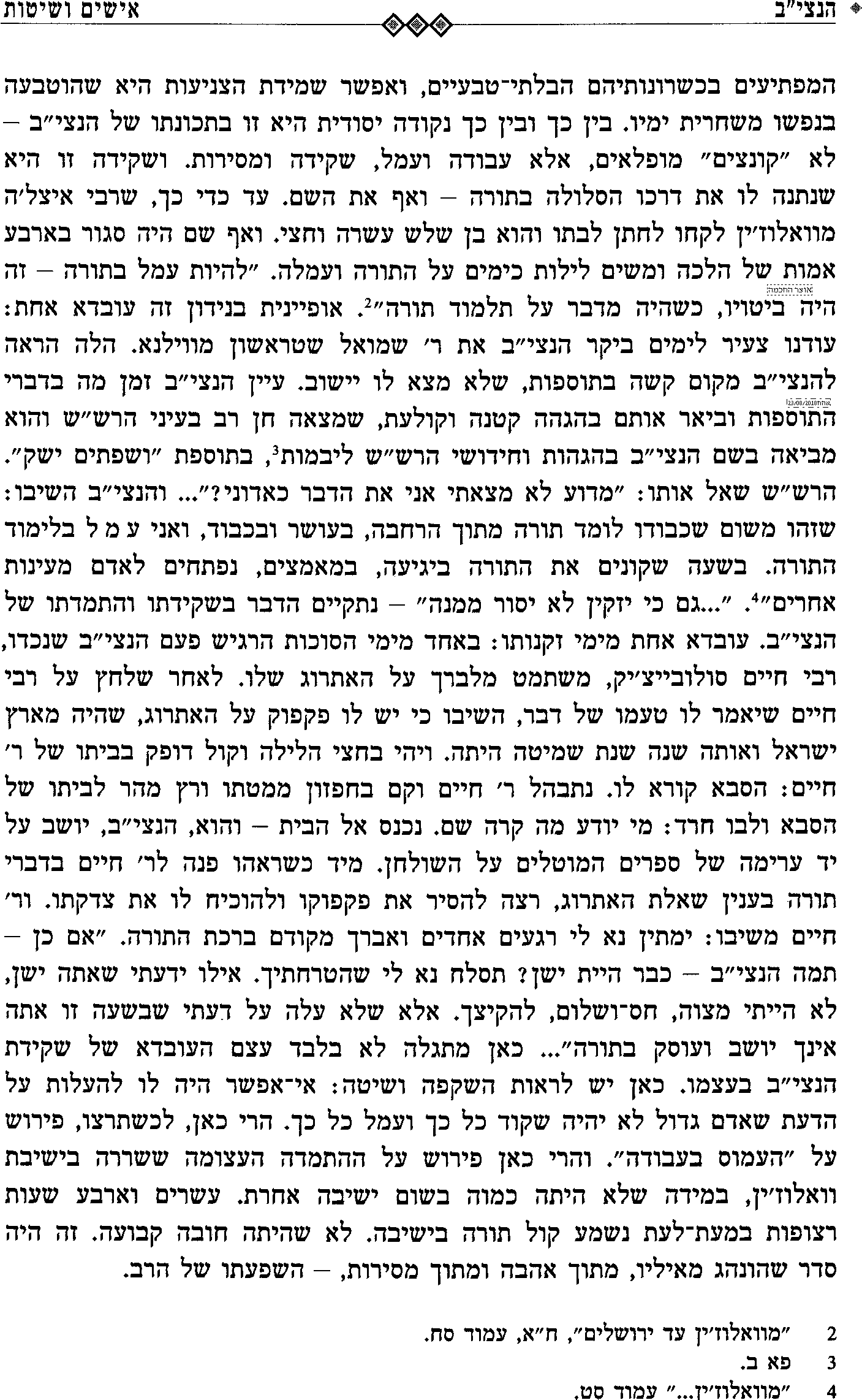 תנ"ך – התוכחהדברי הרב עמ' שיד רמב"ן על התורה דברים כז:כו...אמר רבי אסי בשם רבי תנחום בר חייא למד ולימד ושמר ועשה והיה ספק בידו להחזיק ולא החזיק הרי זה בכלל ארור. ידרשו בהקמה הזאת,בית המלך והנשיאות שבידם להקים את התורה ביד המבטלים אותה, ואפילוהיה הוא צדיק גמור במעשיו והיה יכול להחזיק התורה ביד הרשעים המבטלים אותה הרי זו ארור...תוספות סוטה לז: ד"ה רבי שמעון בן יהודה אומרבבא מצועא קז. ברוך אתה בבאך וברוך אתה בצאתך - שתהא יציאתך מן העולם כביאתך לעולם; מה ביאתך לעולם בלא חטא - אף יציאתך מן העולם בלא חטא.רש"ש שם ביאתך לעולם בלא חטא. מכאן סתירה קצת לבעלי דעת הגלגול:מנחות כט:אמר רב יהודה אמר רב: בשעה שעלה משה למרום, מצאו להקב"ה שיושב וקושר כתרים לאותיות, אמר לפניו: רבש"ע, מי מעכב על ידך? אמר לו: אדם אחד יש שעתיד להיות בסוף כמה דורות ועקיבא בן יוסף שמו, שעתיד לדרוש על כל קוץ וקוץ תילין תילין של הלכות. אמר לפניו: רבש"ע, הראהו לי, אמר לו: חזור לאחורך. הלך וישב בסוף שמונה שורות, ולא היה יודע מה הן אומרים, תשש כחו; כיון שהגיע לדבר אחד, אמרו לו תלמידיו: רבי, מנין לך? אמר להן: הלכה למשה מסיני, נתיישבה דעתו...זוהר חדש שיר השירים דף עד ע"דמגלה עמוקות פ' ואתחנן ריש אופן קפועבודה זרה ה:, סוטה סוף כב. ורש"י שםשו"ת אגרות משה חשן משפט ח"א סימן אראש השנה יא.